模块主动上报事件建立连接：FF 02 83 07断开连接：FF 02 84 07串口命令格式set advertising interval 串口发送命令：01 ff 02 00 50 00命令解析：0x00 50=80，interval = 80 * 0.625ms = 50ms串口返回数据：FF 03 01 07 00set advertising data串口发送命令：02 ff 06 00 05 09 01 02 03 04	命令解析：0x05：广播数据长度 + 10x09：type			0x01 02 03 04：广播数据 	串口返回数据：FF 03 02 07 00enable/disable advertising:串口发送命令：0a ff 01 00 01 00或0a ff 01 00 00 00命令解析：0x00 01：enable advertising0x00 00：disable advertising串口返回数据：FF 03 0A 07 00set device name:串口发送命令：13 ff 0a 00 01 02 03 04 05 06 07 08 09 0a命令解析：0x00 0a：device name长度0x01 02 03 04 05 06 07 08 09 0a：device name串口返回数据：FF 03 13 07 00terminate connection串口发送命令：17 ff 00 00串口返回数据：FF 03 17 07 00restart module串口发送命令：18 ff 00 00串口返回数据：FF 03 18 07 00 get module current work state串口发送命令：16 ff 00 00串口返回数据：FF 04 16 07 00 01（未连接）FF 04 16 07 00 08（连接态）send notify data串口发送命令：1c ff 05 00 01 02 03 04 05命令解析：0x00 05：长度0x01 02 03 04 05：数据串口返回数据：FF 03 1C 07 00reserve for user用户可以自行配置LED指示灯连接态：常亮未连接：常暗接收数据：闪一下在手机和模块建立连接之后，让手机发送数据给模块，此时模块处于接收数据的状态下，LED灯会闪一下示例：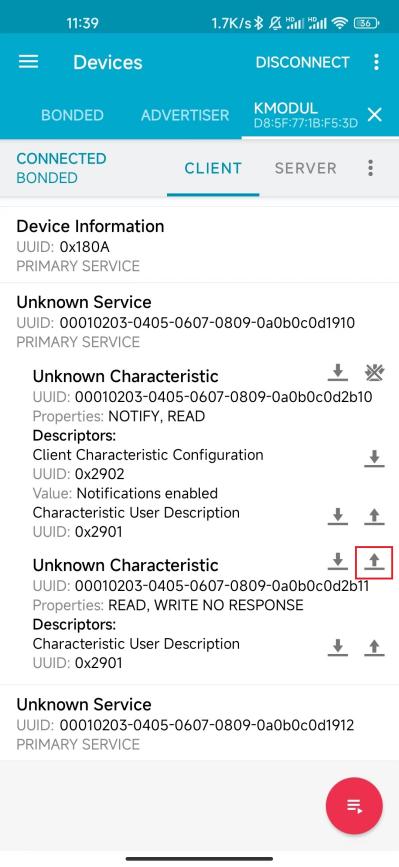 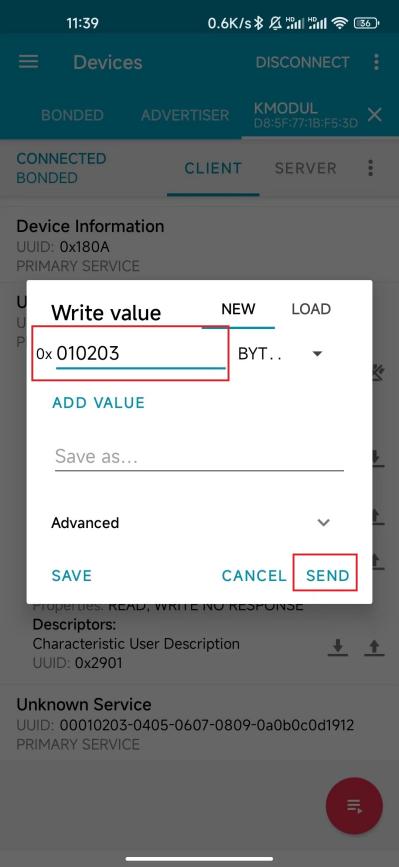 发送数据：闪两下当串口对模块发送send notify data指令之后，模块会处于发送数据的状态，LED灯闪两下。cmdId(2octets)paramLen(2octets)paramcmdId描述0xff 01set advertising interval0xff 02set advertising data0xff 0aenable/disable advertising0xff 13set device name0xff 17terminate connection0xff 18restart module0xff 16get module current work state0xff 1csend notify data0xff 1dreserve for user